E-MÜFREDAT ÖĞRETMENLER KURULU TOPLANTIYA KATILIM ONAYIe-mufredat.meb.gov.tr adresine giriş yapılır.  Ve aşağıdaki resimde görülen MEBBIS bilgilerinde giriş yapmak için tıklayınız yazan yere tıklanarak  KİŞİSEL MEBBİS KULLANICI ADI VE ŞİFRENİZLE giriş yapılır.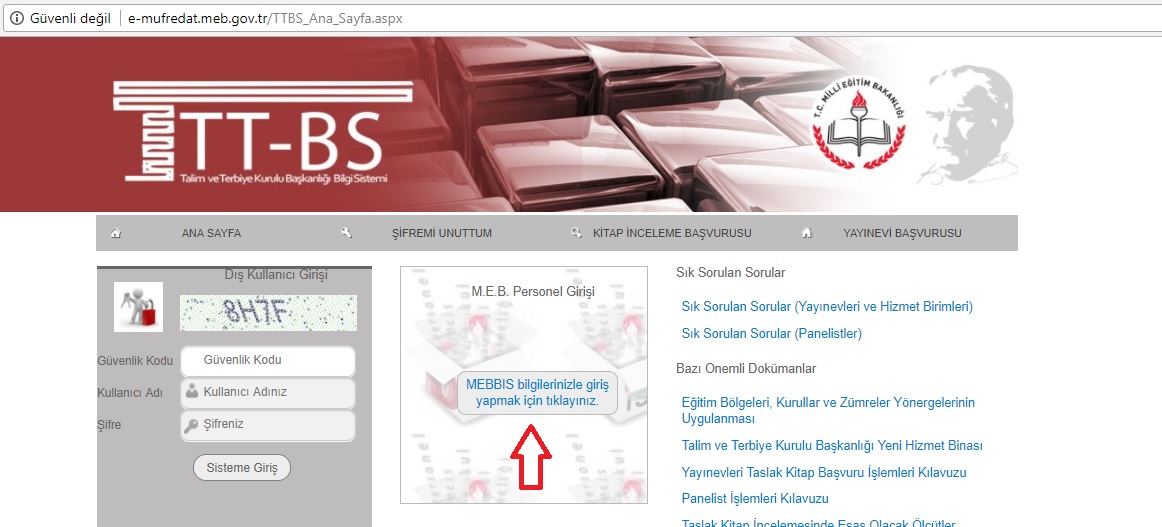 Solda bulunan menülerden YILLIK PLANLAR tıklanır.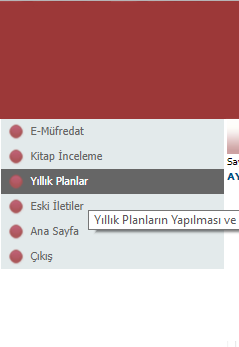 Gelen pencerede EĞİTİM KURUMU İŞLEMLERİ tıklanır ve gelen sayfadan  Kurul Toplantı Bilgilendirme tıklanır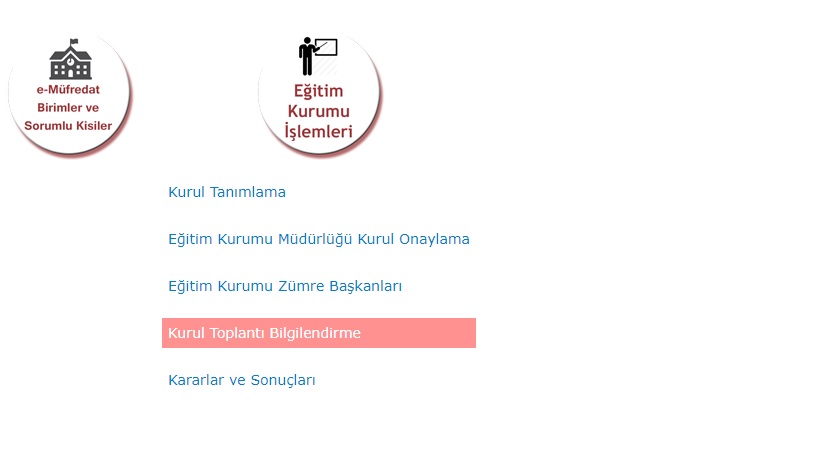 Gelen pencerede Kaleme tıklanır.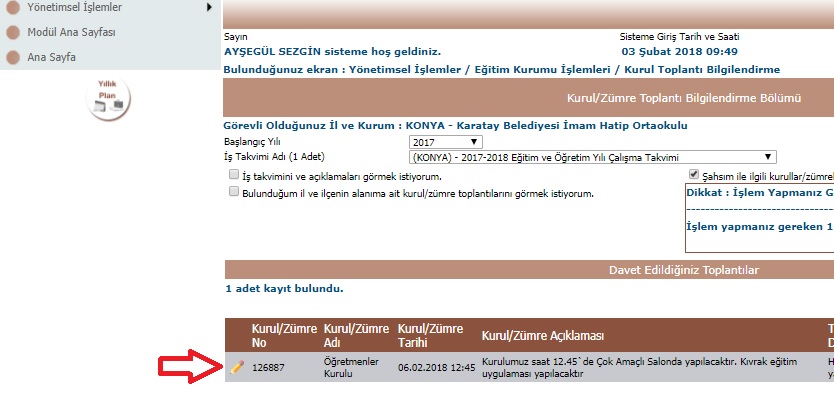 Gelen pencerede kurulun gündem maddeleri, saatleri ve alt kısımda katılıp katılamayacağı ile ilgili kızım bulunmaktadır. Rapor yada izin hariç Toplantıya Katılacağım kısmı seçili olmalıdır. Üstten Kaydet düğmesine tıklayınız.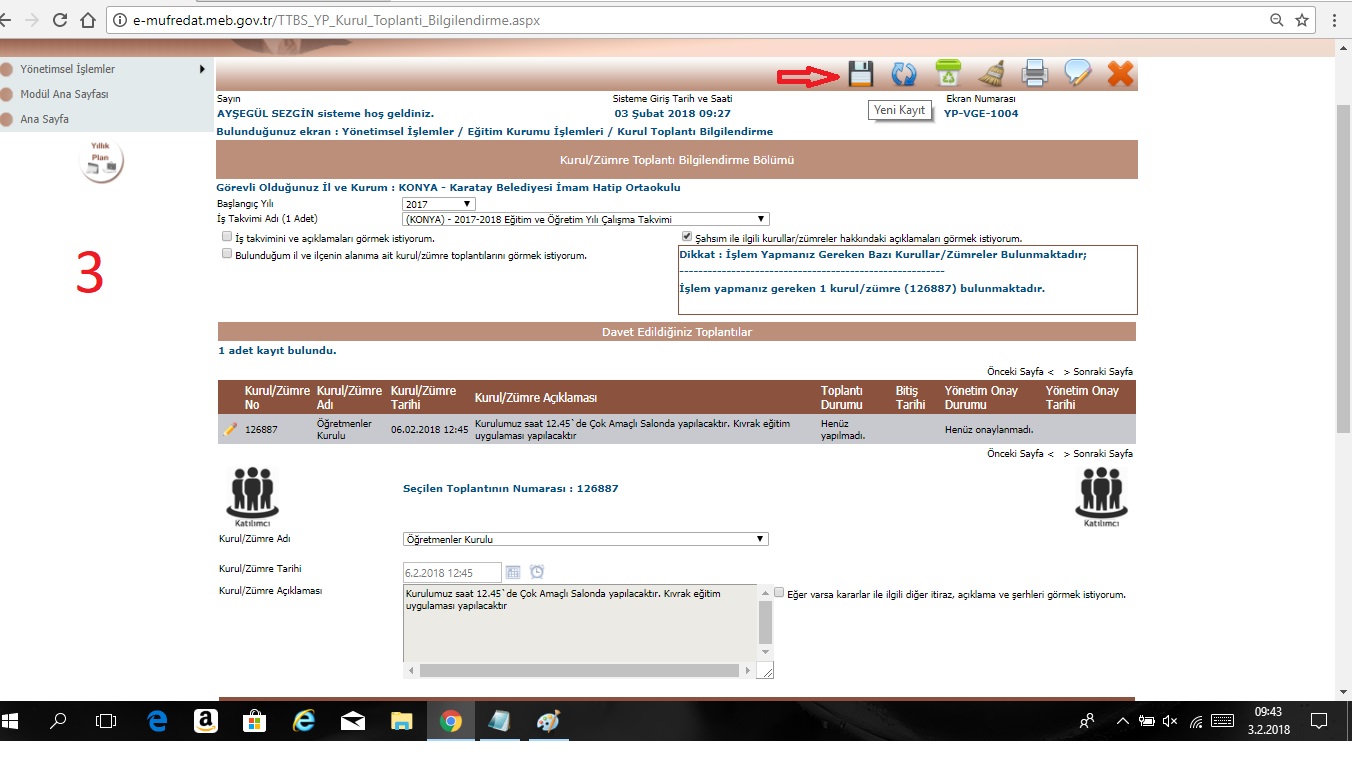 